Департамент образования Администрации городского округа город Рыбинск 
Ярославской областиМуниципальное учреждение дополнительного профессионального образования 
«Информационно-образовательный Центр»Муниципальное общеобразовательное учреждение 
средняя общеобразовательная школа № 10Совершенствование форм 
взаимодействия участников образовательных отношений и субъектов образовательной деятельности как эффективного ресурса 
повышения качества образованияXXII муниципальная конференция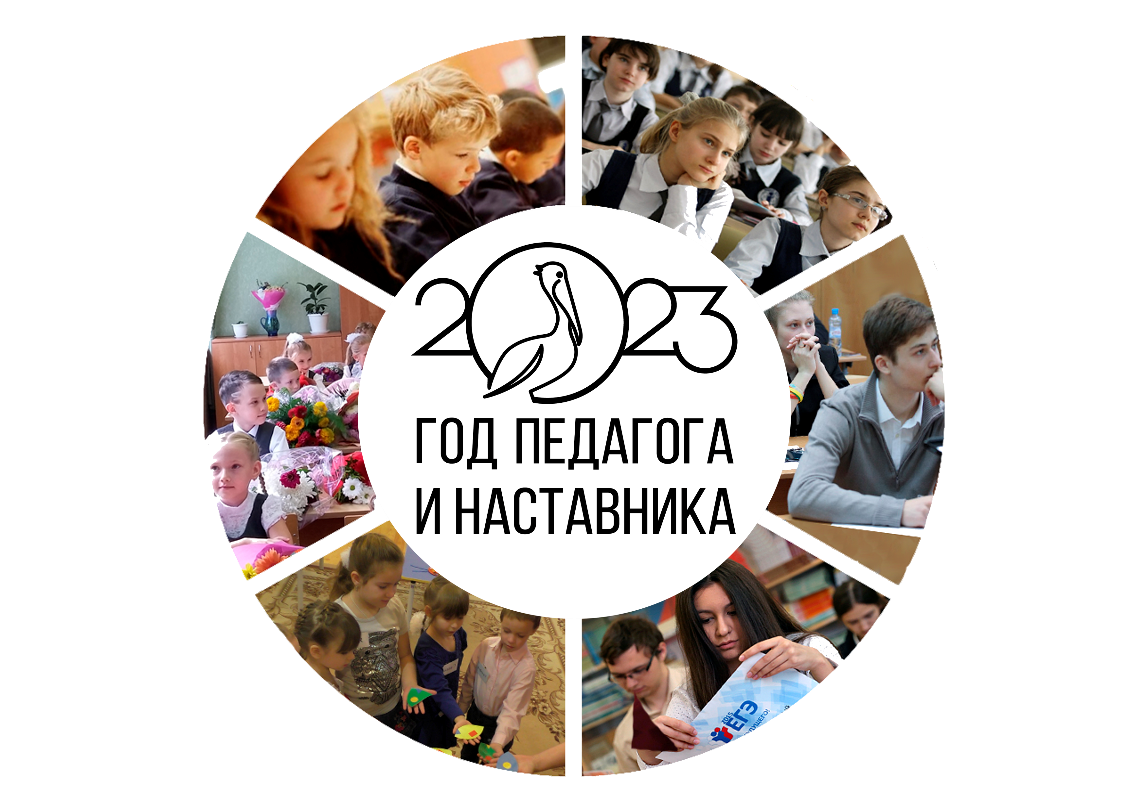 Рыбинск 28 февраля 2023Регламент работы конференции18 января – 28 февраля 2023 года – сетевой конкурс обучающихся «Обучаемся 
и развиваемся вместе: новые адреса образовательной деятельности для моего образования»1 – 22 февраля 2023 года – диагностическое исследование «От продуктивного взаимодействия участников образовательных отношений к высоким образовательным результатам» 28 февраля 2023 годаМесто проведения: СОШ № . Рыбинск, ул. Академика Губкина, д. 21Техническое сопровождение:Смирнова Валерия Владимировна, заместитель директора по УВР, Кудряшева Елена Сергеевна, учитель информатики, Яковлева Анастасия Васильевна, учитель начальных классов, СОШ № 10Выставка учебно-методической литературы 
ООО «Школьный проект»холл 1 этажаКоординатор:Клоновец Татьяна Михайловна, методист отдела инфотека, МУ ДПО «Информационно-образовательный Центр»Выставка образовательных учреждений по теме 
«Обучаем и развиваемся вместе: 
взаимодействие участников образовательных отношений 
для повышения качества образования»холл 2 этажаКоординаторы:Абрамова Наталья Николаевна, ведущий специалист отдела дошкольного образования, Департамент образования Администрации городского округа город Рыбинск Ярославской области,Пилипенко Наталья Петровна, методист отдела психолого-педагогического сопровождения, Власова Наталья Александровна, методист учебно-методического отдела,МУ ДПО «Информационно-образовательный Центр»Секреты эффективного взаимодействия участников образовательных отношений для достижения нового качества образованиялицей № 2Повышение качества образования через реализацию программы «Перехода школы в эффективный режим работы» СОШ № 3Обучаем и развиваемся вместе: взаимодействие участников образовательных отношений для повышения качества образованияСОШ № 12 имени П.Ф. ДеруноваМузейная педагогика как средство личностного роста учащихсяСОШ № 17 имени А.А. ГерасимоваУспешная социальная адаптация ребёнка: опыт приобретения финансовой грамотностиСОШ № 17 имени А.А. ГерасимоваПрактика организации общешкольных проектов как ресурс формирования социально активной и творческой личностиСОШ № 17 имени А.А. ГерасимоваИспользование дистанционных технологий для повышения качества образованияСОШ № 21Формирование финансовой грамотности на уровне среднего общего образования как ресурс повышения качества образования и условие успешной социализации обучающихсяСОШ № 32 имени академика А.А. УхтомскогоПрофессиональное ориентирование обучающихся творческого объединения «Клуб юных моряков имени Е. Коврижных». Взаимодействие со средними и высшими учебными заведениями. Развитие детского морского движения в городе Рыбинск. Отслеживание пути выпускников Клуба (формы и взаимодействие). Перспективы развитияЦентр «Солнечный»Опыт организации интерактивных занятий «Экологические проблемы: кто виноват и что делать?» (для учащихся 5-8 классов в рамках цикла «Разговоры о важном»)Центр туризма и экскурсий имени Е.П. Балагурова «Говорящая среда» – среда современного детствадетский сад № 22Педагогический проект «Дорогою добра» (взаимодействие детского сада 
и Рыбинской епархии)детский сад № 31Формирование функциональной грамотности в контексте безопасности жизнедеятельности у детей дошкольного возраста посредством реализации модели социального сотрудничествадетский сад № 49Формирование экологических привычек во взаимодействии 
с социальным партнёром (экологический отдел МБУДО «Центр детского 
и юношеского туризма и экскурсий имени Е.П. Балагурова»)детский сад № 112Эффективные практики взаимодействия с семьёй в современном пространстве детского сададетский сад № 114Современные педагогические средства в работе с детьми с тяжёлыми нарушениями речидетский сад № 115Презентация работ участников сетевого конкурса 
«Обучаемся и развиваемся вместе: новые адреса 
образовательной деятельности для моего образования»
кабинет № 30, 3 этажОрганизаторы:Гусева Наталия Евгеньевна, методист отдела инфотека, Жолобова Полина Сергеевна, методист отдела инфотека, МУ ДПО «Информационно-образовательный Центр»Участники:Команды лицея № 2, СОШ № 6 имени Л.И. Ошанина, № 12 имени П.Ф. Дерунова, № 21, № 24 имени Бориса Рукавицына, № 26, № 28 имени А.А. Суркова, 
№ 32 имени академика А.А. Ухтомского, Центр «Солнечный»Пленарное заседаниеМесто проведения: актовый залМодераторы:Смирнова Светлана Владимировна, первый заместитель директора, Департамент образования Администрации городского округа город Рыбинск Ярославской области,Шувалова Светлана Олеговна, директор, МУ  ДПО «Информационно-образовательный Центр», канд. пед. наукОткрытие конференции. ПриветствиеРудаков Дмитрий Станиславович, Глава городского округа город Рыбинск,Долгов Константин Алексеевич, председатель Муниципального Совета городского округа город Рыбинск,Брядовая Римма Александровна, директор, Департамент образования Администрации городского округа город Рыбинск Ярославской области,Смирнова Раиса Романовна, начальник управления культуры,Кондратенко Олег Борисович, директор департамента по физической культуре и спортуСовременное качество образования: ценностные ориентиры 
в воспитании обучающихся как фактор становления ответственного гражданина родного городаСмирнова Светлана Владимировна, первый заместитель директора, Департамент образования Администрации городского округа город Рыбинск Ярославской областиПсихологические ресурсы в достижении личностных результатов образования: новые форматы отношений участников образовательного процессаСерафимович Ирина Владимировна, проректор по организационно-методической деятельности, ГАУ ДПО ЯО «Институт развития образования», г. Ярославль, канд. психол. наукСовременная школа и родители: усиление взаимной ответственности 
за качество образованияпротоиерей Дионисий Растопчин, благочинный Рыбинского городского округа, настоятель Храма Сретения Господня г. Рыбинск, настоятель Храма Толгской иконы Божией Матери г. РыбинскВариативная образовательная среда как фактор коллективной ответственности за качество образованияКарачун В., ученица, Щедрина Полина Евгеньевна, директор, лицей № 2Транзитивная модель наставничества для персонифицированного сопровождения молодых педагогов и мотивированных учащихсяПавлова Ирина Сергеевна, заместитель директора по НМР, МУ ДПО «Информационно-образовательный Центр», канд. пед. наукОбзор итогов диагностических исследованийШувалова Светлана Олеговна, директор, МУ ДПО «Информационно-образовательный Центр», канд. пед. наукСекция № 1Новые стандарты для новой реальности: 
функциональная грамотность и качество образованияМесто проведения: кабинет № 36, 3 этажМодераторы: Горячева Вера Евгеньевна, консультант отдела развития общего 
и дополнительного образования, Департамент образования Администрации городского округа город Рыбинск Ярославской области,Иванова Светлана Владимировна, руководитель учебно-методического отдела, 
МУ ДПО «Информационно-образовательный Центр»,Григорьева Ирина Валентиновна, заместитель директора по УВР, лицей № 2Образовательная среда – фактор формирования функциональной грамотностиДанилова Анна Анатольевна, заместитель директора по УВР, Лодягина Наталья Валентиновна, заместитель директора по УВР, СОШ № 4Функциональная грамотность как основа политехнической подготовки младших школьниковЗубкова Лариса Анатольевна, заместитель директора по УВР, СОШ № 23Достижение нового качества образования в аспекте формирования математической грамотности учащихсяАксенова Наталья Николаевна, учитель математики, Бельских Лана Евгеньевна, учитель математики,СОШ № 3Разработка инновационной модели методического, информационного 
и ресурсного обеспечения образовательной деятельности в области бюджетирования и инвестиций (в рамках реализации программы формирования финансовой грамотности) Мирошниченко Лариса Павловна, учитель истории и обществознания, СОШ № 27Развитие ценностно-смысловой компетенции учителем истории 
и обществознания как средство реализации воспитательного аспектаШведова Елена Анатольевна, заместитель директора по УВР, СОШ № 44 Сетевое взаимодействие участников образовательного процесса в среде MediaWiki в контексте обновлённых ФГОСЛодягина Ирина Игоревна, заместитель директора по НМР, СОШ № 30Стратегия активного формирования функциональной грамотности 
в области здоровьесбереженияКочегарова Светлана Валерьевна, директор СОШ № 20 имени П.И. БатоваРазвитие функциональной грамотности в различных видах деятельности школьного спортивного клубаКазукова Наталья Викторовна, руководитель ММО кураторов школьных спортивных клубов, учитель физической культуры, СОШ № 6 имени Л.И. ОшанинаВозможности технологии проблемного обучения для формирования математической грамотностиМакаренко Светлана Анатольевна, учитель начальных классов, руководитель методического объединения учителей начальной школы, СОШ № 17 имени А.А. ГерасимоваФормирование естественнонаучной грамотности во внеурочной деятельности через интеграцию курсов химии и биологии (из опыта работы СОШ № 10 г. Рыбинска)Тихомирова Валентина Владимировна, учитель химии и биологии,Тарабухина Ольга Николаевна учитель химии и биологии, СОШ № 10Формирование основ функциональной грамотности младших школьниковСайгакова Татьяна Борисовна, учитель начальных классов, СОШ № 12 имени П.Ф. Дерунова«Информационная карусель». Развитие функциональной грамотности 
в рамках предмета математикиМоисеенко Марина Николаевна, учитель математики, СОШ № 21Формирование функциональной грамотности на уроках русского языкаБулдина Мария Александровна, учитель русского языка и литературы, СОШ № 21Формирование естественнонаучной грамотности учащихся на уроках физикиТутаева Анна Геннадьевна, учитель физики, СОШ № 5Нескучные уроки: приемы визуализации учебного материала 
при изучении истории и обществознанияОгарева Елена Михайловна, учитель истории и обществознания, СОШ № 24 имени Бориса РукавицынаСмысловое чтение как инструмент формирования функциональной грамотности на уроках английского языка Хозяинова Марина Андреевна, учитель английского языка, СОШ № 5Формирование смыслового чтения на уроках русского языка Савина Наталья Владимировна, заместитель директора по УВР, СОШ № 5Методы и приёмы формирования функциональной грамотности 
на уроках математикиСолнцева Алла Александровна, учитель математики, СОШ № 5Секция № 2Развитие личностного потенциала в системе взаимодействия участников образовательных отношенийМесто проведения: кабинет № 37, 3 этажМодераторы: Монахова Жанна Львовна, заместитель директора-начальник отдела развития дошкольного образования, Департамент образования Администрации городского округа город Рыбинск Ярославской области,Смирнова Галина Александровна, руководитель отдела психолого-педагогического сопровождения, МУ ДПО «Информационно-образовательный Центр»,Аганина Ольга Алексеевна, заместитель директора по УВР, СОШ № 6 
имени Л.И. ОшанинаПрактики открытости школы к семье в условиях личностно-развивающей образовательной средыИзмайлова Елена Львовна, старший методист Центра образовательного менеджмента ГАУ ДПО ЯО «Институт развития образования», федеральный эксперт управленческих проектов создания ЛРОС в ОО Программы по развитию личностного потенциала, г. ЯрославльЧем жив человек. Опыт проведения встреч со школьниками 
и педагогамипротоиерей Дионисий Растопчин, благочинный Рыбинского городского округа, настоятель Храма Сретения Господня г. Рыбинск, настоятель Храма Толгской иконы Божией Матери г. РыбинскФормирование нравственности школьников на уроках истории 
на примере духовного выбора русских православных святыхБогачёва Наталья Анатольевна, учитель истории и обществознания, СОШ № 30Взаимодействие участников образовательных отношений в процессе инновационной деятельности как фактор их профессионального 
и личностного роста Уварова Яна Сергеевна, старший воспитатель, детский сад № 110Развитие личностных навыков модели 4К у детей старшего дошкольного возраста в системе взаимодействия «ребёнок – педагог», «ребёнок – ребёнок»Смирнова Светлана Валентиновна, старший воспитатель, детский сад № 106«Школа вожатых» – форма активизации взаимодействия участников образовательных отношений в процессе развития и самореализации личностиКлабукова Надежда Сергеевна, заместитель директора по НМР, Лапшинова Марина Юрьевна, педагог-организатор, СОШ № 29Развитие личностного потенциала учащихся средствами
дополнительной общеобразовательной общеразвивающей программыГавронская Ольга Вадимовна, руководитель структурного подразделения, Центр «Молодые таланты» Психологическое сопровождение участников образовательных отношений как инструмент развития личности обучающегосяРазумова Ольга Алексеевна, педагог-психолог, гимназия № 18 
имени В.Г. Соколова Микрорайон – территория взаимодействия участников образовательных отношенийТравкина Елена Александровна, воспитатель, Куделина Елена Александровна, воспитатель, детский сад № 107Клубный час как эффективная форма интеграции участников образовательных отношений в развитии личностного потенциала воспитанниковМаркова Елена Юрьевна, старший воспитатель, детский сад № 99Образовательное пространство «Территория книги» как эффективная форма взаимодействия детей и взрослых для их личностного развитияПанакушина Наталья Геннадиевна, заведующий, детский сад № 84,Фадеева Наталия Сергеевна, старший воспитатель, детский сад № 84, Маркова Надежда Сергеевна, учитель начальных классов, СОШ № 4«Проект «Инженерный класс» – ресурс развития личностного потенциала участников образовательных отношений» Демидова Юлия Владимировна, директор, Смирнова Наталья Михайловна, заместитель директора по УВР, СОШ № 12 имени П.Ф. ДеруноваРаскрытие внутренних ресурсов подростков в рамках классного часаГришина Екатерина Александровна, учитель английского языка, Липатова Елизавета Владимировна, педагог-психолог, СОШ № 6 имени Л.И. ОшанинаХор – объединение педагогов и детей в процессе патриотического воспитания обучающихсяГорячева Мария Юрьевна, учитель музыки, СОШ № 27Развитие личностного потенциала школьников в рамках освоения программы внеурочной деятельности «Чудесная палитра»Кириченко Татьяна Владиславовна, учитель ИЗО, СОШ № 12 имени П.Ф. ДеруноваШкольные СМИ – ресурс воспитания гражданственностиСмирнова Екатерина Михайловна, учитель истории, руководитель школьного центра СМИ, СОШ № 17 имени А.А. ГерасимоваРазвитие личностного потенциала в системе взаимодействия ключевых участников образовательных отношенийМорозова Наталья Вячеславовна, учитель физической культуры, гимназия № 8 имени Л.М. МарасиновойСекция № 3Взаимодействие семьи и школы: актуальные стратегии и формыМесто проведения: кабинет № 32, 3 этажМодераторы: Яровенко Наталья Валентиновна, главный специалист отдела дошкольного образования, Департамент образования Администрации городского округа город Рыбинск Ярославской области,Маллер Ольга Геннадьевна, методист учебно-методического отдела,
МУ ДПО «Информационно-образовательный Центр»,Конюхова Наталья Николаевна, заместитель директора по УВР, лицей № 2Приоритетные направления работы отдела опеки и попечительства 
с семьями обучающихсяГераськина Наталья Владимировна, начальник отдела опеки 
и попечительства, Департамент образования Администрации городского округа город Рыбинск Ярославской областиФункционирование институтов защиты прав детей в образовательном учреждении на примере работы комиссии по урегулированию споров между участниками образовательных отношений (из опыта работы 
СОШ № 10 г. Рыбинска)Викторова Жанна Евгеньевна, директор,Спиридонова Татьяна Владимировна, учитель истории и обществознания,СОШ № 10Родители-медиаторы как социальные партнёры образовательной организации в процессе личностного развития ребёнка Кутузова Ольга Николаевна, педагог-психолог, СОШ № 30Взаимодействие с семьями воспитанников детского сада в рамках конкурса «Семья года»Крамар Оксана Николаевна, старший воспитатель, Теплякова Любовь Владимировна, музыкальный руководитель, детский сад № 98Нетрадиционные формы проведения родительских собранийКашарайло Ольга Васильевна, заместитель директора по ВР, СОШ № 36Активные формы взаимодействия с родителями (законными представителями) на родительском собранииПлотникова Ольга Юрьевна, учитель английского языка, гимназия № 18 
имени В.Г. СоколоваВзаимодействие с родителями как ключевой элемент духовно-нравственного воспитания обучающихся в ЧОУ «Рыбинская православная гимназия имени преподобного Серафима Вырицкого»Киселева Ирина Николаевна, учитель истории и обществознания, 
ЧОУ «Рыбинская православная гимназия имени преподобного Серафима Вырицкого»Опыт взаимодействия с семьёй, активно продвигающей блог школьникаБеднякова Ольга Алексеевна, заместитель директора по УВР, СОШ № 17 имени А.А. Герасимова Секция № 4Образовательные отношения и их изменения при переходе 
в «цифру» как фактор роста качества образованияМесто проведения: актовый зал, 2 этажМодераторы: Тимофеева Анжела Анатольевна, заместитель директора-начальник отдела развития общего и дополнительного образования, Департамент образования Администрации городского округа город Рыбинск Ярославской области,Карастелина Светлана Владимировна, заместитель директора по ИТ, МУ ДПО «Информационно-образовательный Центр»,Хотько Наталья Александровна, методист, МУ ДПО «Информационно-образовательный Центр», учитель русского языка и литературы, СОШ № 5 «Цифра» – залог образованияШувалова Ирина Валерьевна, учитель иностранного языка, СОШ № 20 
имени П.И. БатоваБлог как новый цифровой инструмент воспитания и образованияБыкова Елена Михайловна, директор, СОШ № 70 г. Ярославль,Сметанников Андрей Александрович, учитель экономики и проектной деятельности средней школы № 70 Ярославля, член Совета учителей-блогеров при Министерстве просвещения РФ.Эффективные практики использования возможностей цифрового пространства в образовательной деятельностиАлтунина Наталья Михайловна, учитель истории, СОШ № 17 имени А.А. Герасимова«Uchi.ru» – средство повышения эффективности взаимодействия 
с обучающимися и родителямиХотько Наталья Александровна, учитель русского языка и литературы, Белякова Юлия Александровна, учитель информатики и математики, СОШ № 5Организация взаимодействия участников образовательных отношений дошкольной организации в цифровом пространстве средствами электронного библиогидаСмелова Дарья Алексеевна, воспитатель, Смирнова Светлана Валентиновна, старший воспитатель,детский сад № 106Цифровые ресурсы для подготовки к исследованию качества образования по модели PISAВолкова Кристина Сергеевна, заместитель директора по УВР, Пузанова Ольга Леонидовна, заместитель директора по УВР,СОШ № 36Изменение образовательных отношений «учитель – ученик» в рамках реализации социального проектирования краеведческой направленностиПлесневич М., ученица, Лепехина Наталья Евгеньевна, учитель истории и обществознания, Сарафанникова Марина Анатольевна, учитель математики, СОШ № 26Учебные группы на платформе социальной сети «ВКонтакте» – инструмент повышения качества образованияЛевичев Илья Владимирович, заместитель директора по ВР, школа-интернат № 2 «Рыбинский кадетский корпус»Возможности образовательной платформы «Церм.ру» для развития личностного потенциала школьниковВязьмина Ирина Юрьевна, учитель русского языка и литературы, СОШ № 32 имени академика А.А. УхтомскогоИспользование образовательной платформы Учи.ру для дистанционной поддержки при организации обучения в начальной школеНиколаева Екатерина Алексеевна, учитель начальных классов, СОШ № 27Организация активной учебно-познавательной деятельности средствами цифровой средыХрусталева Наталья Олеговна, учитель начальных классов,Бабкина Марина Николаевна, учитель начальных классов,гимназия № 8 имени Л.М. МарасиновойОбразовательные отношения и их изменения при переходе в «цифру» как фактор роста качества образования. Использование цифровых технологий в работе с детьми ОВЗАндреева Алена Андреевна, заместитель директора по УВР, Авдеева Ольга Евгеньевна, учитель-логопед, СОШ № 12 имени П.Ф. ДеруноваПрименение мобильных устройств с интерактивным астрономическим приложением для формирования понимания звездного неба и изучения характеристик небесных объектовНестеренко Алла Борисовна, учитель физики, СОШ № 24 имени Бориса РукавицынаСекция № 5Перспективные способы совершенствования культуры наставнической деятельности участников образовательных отношенийМесто проведения: кабинет № 35, 3 этажМодераторы: Деревянчук Любовь Ивановна, главный специалист отдела дошкольного образования, Департамент образования Администрации городского округа город Рыбинск Ярославской области,Павлова Ирина Сергеевна, заместитель директора по НМР, МУ ДПО «Информационно-образовательный Центр», канд. пед. наукШилова Елена Владимировна, заместитель директора по НМР, СОШ № 10Видеопрезентация «Константин Дмитриевич Ушинский: учитель учителей» 
(к 200-летию со дня рождения великого учёного-педагога)Наставничество как инструмент успешной социализации школьников Гонтаренко П., ученик, Лебедева Ирина Владимировна, учитель химии и ОБЖ, гимназия № 8 имени Л.М. Марасиновой  Целевая модель «ученик-ученик»: наставническая работа детей 
или дорога в педагогическую профессиюМасалыга Маргарита Дмитриевна, директор, Киселева Надежда Николаевна, заместитель директора по ВР, Денискина Мария Алексеевна, старшая вожатая, СОШ № 11 имени С.К. Костина Совершенствование культуры наставничества в рамках взаимодействия «учитель-ученик» Звягинцева Любовь Рудольфовна, учитель истории и обществознания, СОШ № 12 имени П.Ф. ДеруноваОпыт наставничества на примере деятельности школьного волонтёрского отряда «Золотые сердца» города РыбинскаПологлазкова Алина Николаевна, старшая вожатая, СОШ № 27Культура наставнической деятельности: развитие личностных качеств наставников и наставляемых в Центре технического творчестваБаранова Ольга Анатольевна, и.о. директора, Жукова Наталия Николаевна, методист, Центр технического творчестваИнтеграция профориентационного потенциала современной школы 
и промышленного предприятия через наставничествоСоколов Александр Викторович, ПАО «ОДК-Сатурн»Сарафанникова Марина Анатольевна, учитель математики, СОШ № 26 Видеодоклад «Профессиональный тандем в действии: педагогические средства сопровождения участников профессиональных конкурсов»Москалева Ольга Владимировна, старший воспитатель, детский сад № 10Индивидуальная траектория развития и успешной социализации молодого педагога при реализации инновационной деятельности 
в образовательной организацииЖданова Светлана Александровна, воспитатель, Воробьёва Анна Борисовна, воспитатель, детский сад № 110«Личное – публичное»: из опыта наставнической деятельности 
по маршруту  «учитель-наставник – учитель-конкурсант»Белякова Людмила Муртазовна, учитель русского языка и литературы, СОШ № 26Современные форматы цифрового наставничестваЗубкова Лариса Анатольевна, заместитель директора по УВР, Бардыкина Елена Борисовна, учитель русского языка и литературы,СОШ № 23Оргкультура сопровождения участников научно-образовательных событий города Клочьева Нина Павловна, учитель истории, СОШ № 17 имени А.А. ГерасимоваСопровождение будущих и молодых педагогов в системе непрерывного профессионального образованияСлинина Наталья Вячеславовна, учитель русского языка и литературы,Смирнова Ольга Александровна, учитель начальных классов СОШ № 28 имени А.А. СурковаСекция № 6Мир будущего создаем вместе: новые задачи детей и молодежиМесто проведения: кабинет № 33, 3 этажМодераторы: Смирнова Светлана Владимировна, первый заместитель директора, Департамент образования Администрации городского округа город Рыбинск Ярославской областиКазакова Елена Викторовна, главный специалист, Департамент образования Администрации городского округа город Рыбинск Ярославской области,Жукова Юлия Евгеньевна, заведующий, детский сад № 22В рамках работы секции предполагается оргдеятельностный интерактив 
по вопросам реализации активной жизненной позиции обучающихся школ города Рыбинска. К участию приглашаются активисты каждой образовательной организации, кто в течение 2022 года стал участником тематических смен в ВДЦ «Артек» «Орленок», «Смена», «Сириус» и т.д. Предполагаем, что результат работы секции станет стартом интересных проектов первичных отделений РДДМ «Движение первых» не только в каждой школе, но и на муниципальном уровне. Активисты молодежного педагогического сообщества «МоПеды» готовы представить свои рецепты как быть интересным себе, своим друзьям и своему городу.Дискуссионные площадки1 площадкаНовая школа – это школа для всех: 
создаем успешную инклюзивную образовательную среду вместеМесто проведения: кабинет № 46, 4 этажМодераторы: Ермакова Анна Геннадиевна, методист отдела психолого-педагогического сопровождения, МУ ДПО «Информационно-образовательный Центр»,Бутылкина Ирина Николаевна, педагог-психолог, СОШ № 3Целью инклюзивного образования является предоставление равного доступа к получению образования и создание необходимых условий для достижения успеха в образовании всеми детьми. В ходе дискуссионной площадки педагоги определят способы организации продуктивного общения и взаимодействия между обучающимися с ОВЗ и другими участниками образовательных отношений. В ходе работы дискуссионной площадки планируется обсуждение следующих вопросов:Как объяснить нормотипичным детям особенности ребёнка с ОВЗ? Комфортно ли детям с ОВЗ в инклюзивных классах?Как организовать занятие (урок) с детьми с ОВЗ в условиях инклюзии (как обеспечить активность, как учесть все особые образовательные потребности)? Как не опоздать или как найти способ конструктивного взаимодействия педагогу и родителям для своевременного обращения на ПМПК?Спикеры:Чистова Вера Константиновна, педагог-психолог, СОШ № 5Громова Виктория Юрьевна, заместитель директора, руководитель ПМПК, учитель-дефектолог, МУ ППМС «Центр помощи детям»Коржева Марина Михайловна, учитель-дефектолог, детский сад № 10Гуляева Наталья Валентиновна, учитель-дефектолог, детский сад № 10Москалёва Ольга Владимировна, старший воспитатель, детский сад № 102 площадкаДоступность и безопасность – 
ключевые условия достижения качества образования: 
взгляд участников образовательных отношенийМесто проведения: кабинет № 31, 3 этажМодераторы: Син-фа Лариса Юрьевна, методист учебно-методического отдела, МУ ДПО «Информационно-образовательный Центр»,Булыгина Елена Леонидовна, заместитель директора по УВР, СОШ № 20 имени П.И. БатоваБез современного качественного доступного образования невозможно добиться ничего в сфере развития. Должен, безусловно, соблюдаться базовый принцип системы российского образования – справедливость, то есть доступность качественного образования для каждого ребенка в соответствии с его интересами и способностями. В ходе работы дискуссионной площадки планируется обсуждение следующих вопросов:Как выявить угрозы безопасности в образовательной среде?Какие средства, методы и формы работы позволяют поддержать психологическую безопасность в образовательной организации?Какие факторы влияют на успешность обучения?Спикеры:Игнатьева Ирина Николаевна, педагог-психолог, Кибенко Анна Валерьевна, заместитель директора по УВР, СОШ № 20 имени П.И. БатоваЭксперты:Серебрякова Светлана Владимировна, директор СОШ № 17 имени А.А. ГерасимоваДёмина Вера Вячеславовна, инспектор группы по пропаганде БДД ОГИБДД МУ МВД России «Рыбинское», старший лейтенант полиции3 площадкаОсобенности взаимодействия участников 
образовательных отношений в выборе направлений дополнительного образования обучающихсяМесто проведения: кабинет № 28, 2 этажМодераторы: Потапова Оксана Александровна, методист отдела психолого-педагогического сопровождения, МУ ДПО «Информационно-образовательный Центр»,Баранова Ольга Анатольевна, и.о. директора, Центр технического творчестваНа дискуссионной площадке предполагается обсуждение актуальных вопросов, возникающих при выборе обучающимися направлений дополнительного образования. Участники площадки при активной поддержке спикеров будут вовлечены в дискуссию по определению продуктивных способов взаимодействия участников образовательных отношений, направленных на формирование 
у обучающихся соответствующей компетенции при выборе своей индивидуальной траектории в сфере дополнительного образования.В ходе работы дискуссионной площадки планируется обсуждение следующих вопросов:Профессиональный стандарт предъявляет особые требования к педагогу дополнительного образования. Верно ли утверждение, что личность педагога, исправно выполняющего трудовые функции, заложенные в стандарте, может стать одним из оснований выбора обучающимися и их родителями соответствующего направления дополнительного образования?Какую роль играет дополнительное образование в развитии личностного потенциала обучающегося, формировании у него функциональной грамотности? Насколько ожидаемый ребёнком результат влияет на выбор дополнительной общеобразовательной программы?Профориентационная составляющая дополнительного образования, востребованность полученных ребёнком знаний, умений и навыков в социуме. Что важно при определении приоритетного направления дополнительного образования?Спикеры:Васильева Елена Олеговна, директор, Центр «Молодые таланты», канд. пед. наук,Герасимова Татьяна Вячеславовна, специалист по связям с общественностью, АО «Судостроительный завод «Вымпел»,Коростелёва Инна Михайловна, родитель (обучающиеся 15 лет и 6 лет),Мартыненко И., ученица, СОШ № 10, обучающаяся, Центр «Солнечный»,Баранова Ю., ученица, СОШ № 12 имени П.Ф. Дерунова, обучающаяся, Центр технического творчества4 площадкаВиртуальная информационная среда как современный ресурс повышения родительской компетентностиМесто проведения: кабинет № 47, 4 этажМодераторы: Самылкина Наталья Александровна, руководитель отдела инфотека, МУ ДПО «Информационно-образовательный Центр»,Баранова Мария Вячеславовна, старший методист центра информационных технологий, ГАУ ДПО ЯО «Институт развития образования», г. ЯрославльДискуссия посвящена одному из актуальных вопросов в условиях развития современного образования – обеспечения единого образовательного пространства при цифровизации школы. Участники обсудят, какие существуют на сегодняшний день легитимные цифровые средства и сервисы для взаимодействия участников образовательных отношений, в чём их преимущества и недостатки. Также рассмотрят возможности ведущих трендов в виртуальной информационной среде для школы и вопросы развития информационной культуры, обеспечения информационной безопасности. Особое внимание будет уделено роли социальных медиа для включения родителей и обучающихся в образовательный процесс 
и продуктивное общение.В ходе работы дискуссионной площадки планируется обсуждение следующих вопросов:Какие существуют доступные цифровые средства и сервисы для взаимодействия участников образовательного процесса и родителей? Плюсы и минусы.Модные тренды в виртуальной информационной среде или как соблюсти информационную безопасность?Каковы возможности и культура использования социальной сети «ВКонтакте» для включения родителей и обучающихся в образовательный процесс 
и продуктивное общение?Спикеры:Лукашина Светлана Анатольевна, заместитель директора по УВР, учитель информатики, СОШ № 11 имени С.К. Костина,Саморокова Инна Владимировна, старший воспитатель, детский сад № 46,Керчева Ольга Владимировна, старший воспитатель, детский сад № 43,Постолаки Екатерина Александровна, родитель (обучающийся 3 класса),Коровкин А., ученик, СОШ № 27,Голубева Е., ученица, СОШ № 55 площадкаИндивидуальная и коллективная методическая активность педагогов: от оценки качества – к использованию результатовМесто проведения: кабинет № 41, 4 этажМодераторы: Горшкова Наталья Николаевна, методист учебно-методического отдела, МУ ДПО «Информационно-образовательный Центр»,Никулина Елена Валентиновна, заместитель директора по УВР, СОШ № 24 имени Бориса РукавицынаПеред методической службой и административными командами образовательных учреждений стоит непростая задача: создание условий для стимулирования и мотивации педагогов к проявлению методической активности, формированию педагога-профессионала, обладающего креативностью, готовностью к использованию инноваций.В ходе дискуссии участники площадки будут вести поиск эффективных решений для создания мотивационных условий для стимулирования профессионального развития педагогов и распространения своего опыта работы, поделятся личным опытом участия в конкурсном движении, инструментами управления качеством образования на основе выявления уровня профессиональных компетенций педагогов. Планируемые вопросы для обсуждения:Как диагностировать уровень сформированности профессиональных компетенций педагогов?В чем причина низкой мотивации педагогов к проявлению методической активности?Каковы личностные смыслы и мотивы участия в профессиональных конкурсах? Каковы эффективные инструменты стимулирования педагогов к проявлению методической активности?Спикеры: Кужина Светлана Владимировна, заместитель директора по УВР, СОШ № 32 имени академика А.А. Ухтомского,Мизонова Мария Сергеевна, и.о. заведующего, детский сад № 1,Смирнова Валентина Александровна, заместитель директора по УВР, гимназия № 8 имени Л.М. Марасиновой,Скоробогатова Светлана Геннадьевна, заместитель директора по УВР, СОШ № 28 имени А. А. Суркова,Зубкова Лариса Анатольевна, заместитель директора по УВР, СОШ № 23 имени С.И. Грудинского,Сахарова Елена Валентиновна, учитель начальных классов, лицей № 2, педагог-проектировщик,Домщикова Оксана Алексеевна, воспитатель, детский сад № 112, педагог-технолог,Смирнова Надежда Анатольевна, учитель химии, СОШ № 30,Трухлова Юлия Ефимовна, педагог-психолог, детский сад № 996 площадкаПобеда не главное: 
клуб «Профессионал» о лидерстве, которому нельзя научить!Место проведения: кабинет № 45, 4 этажМодераторы: Павлова Ирина Сергеевна, заместитель директора по НМР, МУ ДПО «Информационно-образовательный Центр», канд. пед. наукПетрова Екатерина Анатольевна, методист МУ ДПО «Информационно-образовательный Центр»,Попова Варвара Александровна, учитель истории и обществознания, СОШ № 44;Смирнова Евгения Игоревна, учитель английского языка, СОШ № 44Работа дискуссионной площадки направлена на обсуждение личностных проблемных зон будущих и начинающих педагогов, профессиональных страхов и фобий. В ходе дискуссии молодые педагоги, студенты педагогического колледжа будут вовлечены в тренинг по этапам концепции Роберта Бернса, что поможет осознать, чего не хватает для успеха в профессии, узнать, какие ресурсы и возможности профессионального сообщества будут этому способствовать. Модераторы площадки презентуют деятельность клуба «Профессионал» как навигатора лидерства и творчества в профессиональной среде рыбинских педагогов.В ходе работы дискуссионной площадки планируется обсуждение следующих вопросов:С какими проблемы профессиональной деятельности сталкивается начинающий учитель? Чего боится будущий учитель?Чему и как можно научиться у своих коллег? Кто выступает навигатором 
в решении профессиональных проблем? Как с первых дней работы в образовании быть успешным? Какие внутренние ресурсы следует развивать в себе будущему и начинающему педагогу?Пленарное заседаниеВедущие:Смирнова Светлана Владимировна, первый заместитель директора, Департамент образования Администрации городского округа город Рыбинск Ярославской области,Шувалова Светлана Олеговна, директор, МУ ДПО «Информационно-образовательный Центр», канд. пед. наукРефлексия и дискуссия по итогам работы Подведение итогов, закрытие конференцииДля заметок________________________________________________________________________________________________________________________________________________________________________________________________________________________________________________________________________________________________________________________________________________________________________________________________________________________________________________________________________________________________________________________________________________________________________________________________________________________________________________________________________________________________________________________________________________________________________________________________________________________________________________________________________________________________________________________________________________________________________________________________________________________________________________________________________________________________________________________________________________________________________________________________________________________________________________________________________________________________________________________________________________________________________10.00-11.00Регистрация участников конференции10.00-14.30Выставка учебно-методической литературы ООО «Школьный проект»                                                                                 холл, 1 этаж10.40-11.00Электронная выставка «Трансформация форм и содержания взаимодействия Педагога и Ученика на фоне времени»актовый залВыставка образовательных учреждений «Обучаем и развиваемся вместе: взаимодействие участников образовательных отношений для повышения качества образования»                            холл, 2 этажПрезентация работ участников конкурса «Обучаемся 
и развиваемся вместе: новые адреса образовательной деятельности для моего образования»                                                     кабинет № 30 10.00-13.00Электронная выставка «Трансформация форм и содержания взаимодействия Педагога и Ученика на фоне времени»актовый залВыставка образовательных учреждений «Обучаем и развиваемся вместе: взаимодействие участников образовательных отношений для повышения качества образования»                            холл, 2 этажПрезентация работ участников конкурса «Обучаемся 
и развиваемся вместе: новые адреса образовательной деятельности для моего образования»                                                     кабинет № 30 10.00-13.00Электронная выставка «Трансформация форм и содержания взаимодействия Педагога и Ученика на фоне времени»актовый залВыставка образовательных учреждений «Обучаем и развиваемся вместе: взаимодействие участников образовательных отношений для повышения качества образования»                            холл, 2 этажПрезентация работ участников конкурса «Обучаемся 
и развиваемся вместе: новые адреса образовательной деятельности для моего образования»                                                     кабинет № 30 11.00-12.30Пленарное заседание. Открытие конференцииактовый зал12.30-13.00Обед                                                                                            столовая13.00-14.30Работа секцийкабинеты №№ 32, 33, 35, 36, 37, актовый зал 14.00-15.40Директорский клуб (ДО ЯО)                                           кабинет № 3014.40-15.40Дискуссионные площадкиактовый зал и кабинеты №№ 28, 31, 41, 45, 46, 4715.50-16.20Пленарное заседание: подведение итогов работы конференции, дискуссия.                                                                             актовый зал